Richmond Street School Council Meeting Minutes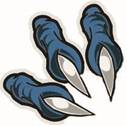 Tuesday, November 15, 20227:00 pmMission: Richmond Street Staff is committed to student success by working together to inspire, empower and support al learners to achieve their full potential.Vision:	Achieve Success Together___________________________________________________________________________Welcome – Mark Leduc – principal and Kendra Degasperis – vice principalIntroduction of council - Sarah Sainsbury   Jessica Konert   Lisa Isherwood   Jennifer FlemingAdministration Report – Mark Leduc and Kendra DegasperisRemembrance DayStudent Success assemblies-fingers crossed for parent welcome in January-follow-upNo more classroom work to be done!Construction to be done at the back of the schoolWhite boards are to replace all blackboards200 Ice Dog tickets purchased and freebies when needed and for accomplishmentsPhoto re-takes-with class doneBook Fair a success- $6323 sold $2000 credit $1300 spentFood Drive-First 2 weeks of DecemberBreakfast Club-$2 $5 $10 donations in February-follow-upReport Cards-Thursday and parent/teacher interviews starting on the 24thHot lunches-2 pizza days in December, back to regular in JanuaryMusical-Auditions are completeVaccinations for Grade 7 and 8
Ottawa-2 night + 3 day = $500Events/Updates?Discussion Santa Claus Parade-likely Nov 26 4pm-6pm with Station # 1 & #4 FirefightersFestival of lights-prices have tripled-seems like a BIG expense-decide NOGraduation Committee-talk more about in 2023-4 Points Sheridan June 22nd, 2023Fundraising Report –is encouraged for November to raise funds for STEM equipment-Spheros and tablets ($8000 for 15)Decided on Laura Secord chocolate bars in the new year, possibly February? Valentines                      These have a 40-44% profit at $3 a bar, 30 bars in a box. After the card fiasco-it’s a big noWhat about bulbs and seeds-will get more information from Royal’s familyNext meeting –Tuesday January 24, 2022 at 7:00pm